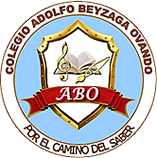 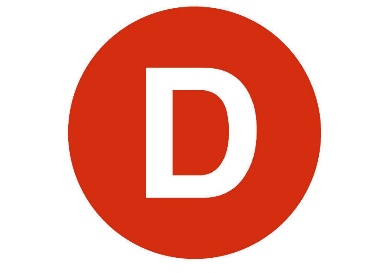 CARTA DE PATROCINIOYo, Manuel José Ossandón Irarrázabal, senador de la República, apoyo y patrocino la iniciativa de ley denominada: "Modificación de la ley: 15.066 de Bosques", del equipo Delibera del establecimiento educacional Colegio Adolfo Beyzaga Ovando, de la XV Región de Arica y Parinacota, en el contexto del Torneo Delibera versión 2018.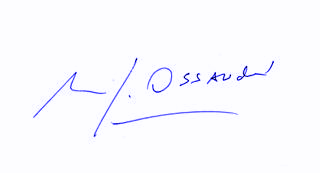 	    	Manuel José Ossandón Irarrázabal				Senador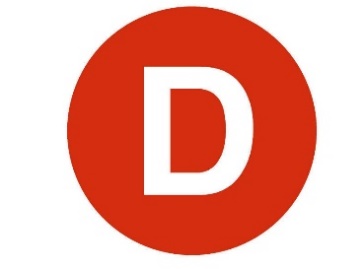 SOLICITUD DE PATROCINIO	Estimado representante del Congreso Nacional, como es sabido se está desarrollando el torneo de debate DELIBERA 2018, para lo cual solicitamos su apoyo dándonos su patrocinio en esta trascendental etapa de la competencia, nuestro proyecto de ley se resume en esta descripción que le adjuntamos: TITULO DE LA INICIATIVA: Modificación de la ley: 15.066 de Bosques.Considerando que es deber del Estado velar por el derecho a vivir en un medio ambiente libre de contaminación. Es necesario modificar a la ley 15.066 de bosques en sus artículos 1° y 17° existente debido a que el actual marco jurídico no permite implementar la solución propuesta por el equipo. Se establece la prohibición del uso del fuego para la quema de rastrojos, de ramas y materiales leñosos, de especies vegetales consideradas perjudiciales y, en general, para cualquier quema de vegetación viva o muerta que se encuentre en los terrenos agrícolas, ganaderos o de aptitud preferentemente forestal como método de explotación y limpieza de dichos predios. En medida de prevención de enfermedades respiratorias de la población humana, prevención y control de la contaminación atmosférica normada en el artículo 3° de la Resolución 1215 del ministerio de salud y la prevención de incendios forestales y ganaderos, los cuales recae en la acción humana. El 99,7% de los incendios se inician ya sea por descuidos o negligencias en la manipulación de fuentes de calor, o por prácticas agrícolas o por intencionalidad, originada en motivaciones de distinto tipo, incluso la delictiva. Desde ya agradecemos su prestancia y apoyo a nuestra propuesta.Se despide Atte. GRUPO PARTICIPANTE DEL TORNEO DELIBERA 2018ALPHA CENTAURI